Для создания направления на лабораторную диагностику  в рамках амбулаторно-поликлинического посещения  необходимо перейти в раздел Назначения.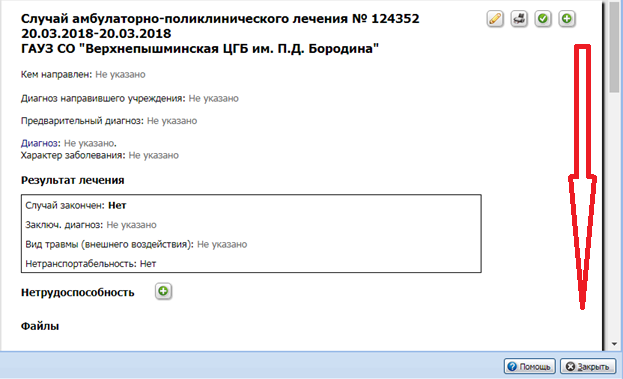 В разделе Назначения напротив лабораторной диагностики необходимо нажать на кнопку Добавить.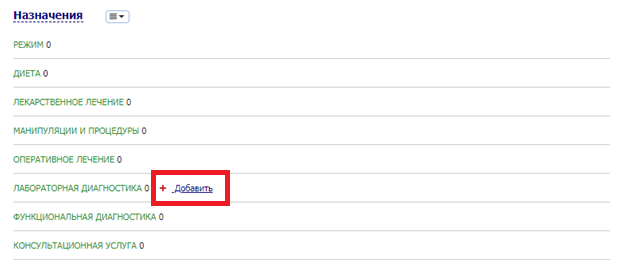 Откроется форма Добавление назначения, в которой в поле Служба необходимо выбрать службу, которая оказывает нужную услугу.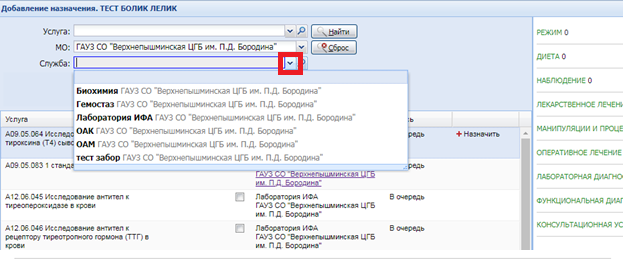 После этого напротив нужной нам услуги необходимо нажать  кнопку Назначить 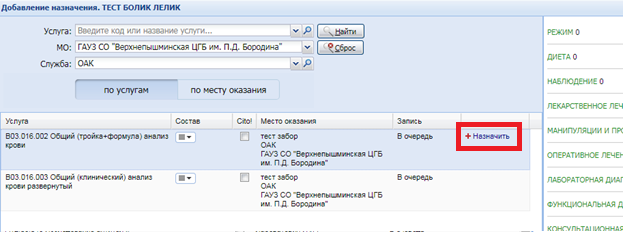 Откроется форма Выбор цели исследования, в которой выбираем цель исследования, после чего нажимаем кнопку Выбрать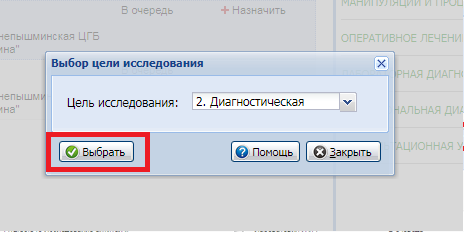 После выполнения этих действий программа предложит вывести направление на печать.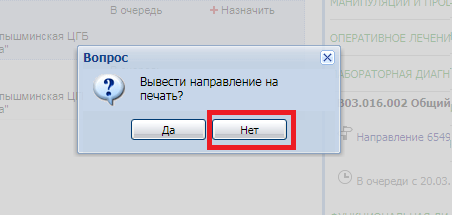 После добавления всех необходимых услуг закрываем данное окно с помощью кнопки Закрыть.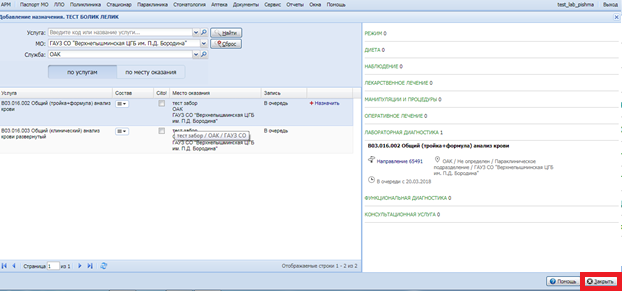 ВНИМАНИЕ!!!!При создании направления на несколько услуг необходимо выбирать пункт Не включать в существующее направление и нажать на кнопку сохранить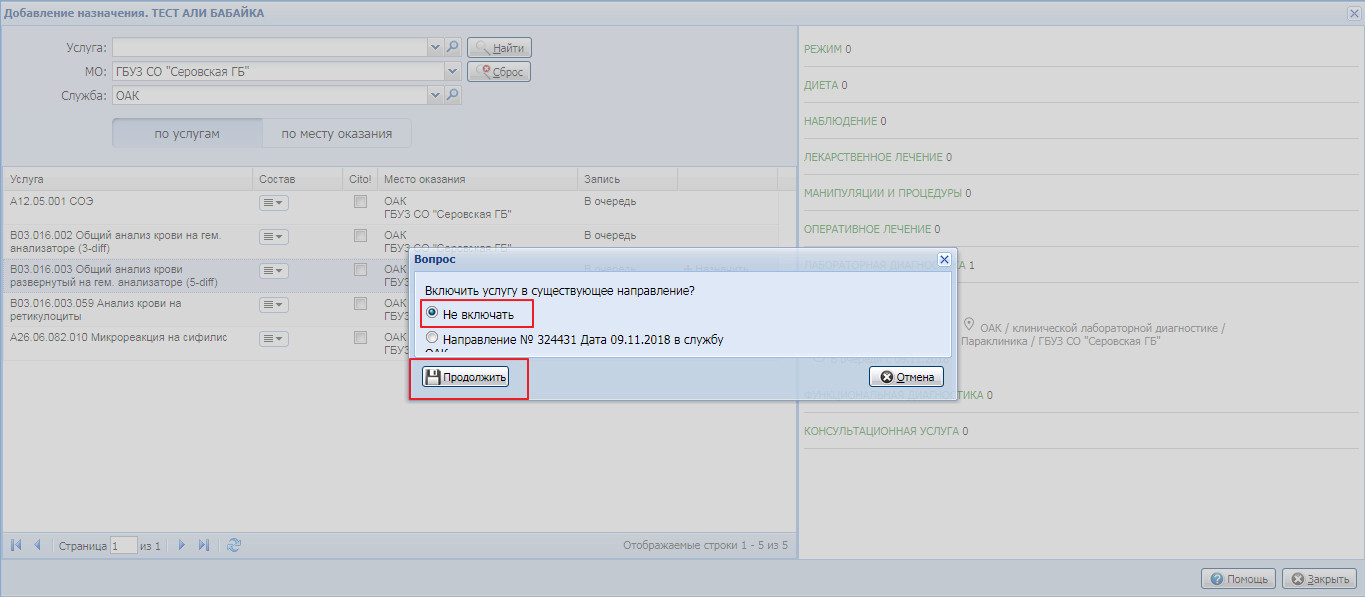 